                                                                                                                   СОТНИКОВСКИЙ СЕЛЬСКИЙ СОВЕТ ДЕПУТАТОВ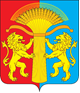 КАНСКОГО РАЙОНА КРАСНОЯРСКОГО КРАЯРЕШЕНИЕ 24.12..		                                   с. Сотниково                                                  № 10-38О внесении изменений и дополнений в Решение Сотниковского сельского Совета депутатов   № 9-34 от 25.11.2021 «Об утверждении Положения о муниципальном контроле на автомобильном транспорте, городском наземном электрическом транспорте и в дорожном хозяйстве в границах населенных пунктов Сотниковского сельсовета»В соответствии со статьей 3.1 Федерального закона от 08.11.2007 № 259-ФЗ «Устав автомобильного транспорта и городского наземного электрического транспорта», статьей 13.1 Федерального закона от 08.11.2007 № 257-ФЗ «Об автомобильных дорогах и о дорожной деятельности в Российской Федерации и о внесении изменений в отдельные законодательные акты Российской Федерации», Федеральным законом от 31.07.2020 № 248-ФЗ «О государственном контроле (надзоре) и муниципальном контроле в Российской Федерации», руководствуясь Уставом Сотниковского сельсовета, Сотниковский сельский Совет депутатов, РЕШИЛ:1.Внести изменения в Решение Сотниковского сельского Совета депутатов от 25.11.2021 года № 9-34  «Об утверждении Положения о муниципальном контроле на автомобильном транспорте, городском наземном электрическом транспорте и в дорожном хозяйстве в границах населенных пунктов Сотниковского сельсовета» следующие изменения: 1.1	ПУНКТ  4.  изложить в следующей редакции:« 4. Обжалование решений администрации, действий (бездействия) должностных лиц, уполномоченных осуществлять муниципальный контроль на автомобильном транспорте4. Досудебный порядок подачи жалоб при осуществлении муниципального контроля не применяется.»2. Настоящее Решение вступает в силу со дня его официального опубликования в газете «Сельские Вести», но не ранее 1 января 2022 года, за исключением положений раздела 5 Положения о муниципальном контроле на автомобильном транспорте, городском наземном электрическом транспорте и в дорожном хозяйстве в границах населенных пунктов Сотниковского сельсовета и подлежит размещению на сайте МО Сотниковский сельсовет в сети «Интернет» . Положения раздела 5 Положения о муниципальном контроле на автомобильном транспорте, городском наземном электрическом транспорте и в дорожном хозяйстве в границах населенных пунктов Сотниковского сельсовета вступают в силу с 1 марта 2022 года. 3. Контроль за исполнением настоящего Решения возложить на Главу Сотниковского сельсовета.Председатель Сотниковского сельсоветаСовета депутатов ____________О.Н. Асташкевич                                                                                                            Глава Сотниковского сельсовета_____________________М.Н.Рыбальченко 